Palmerston Post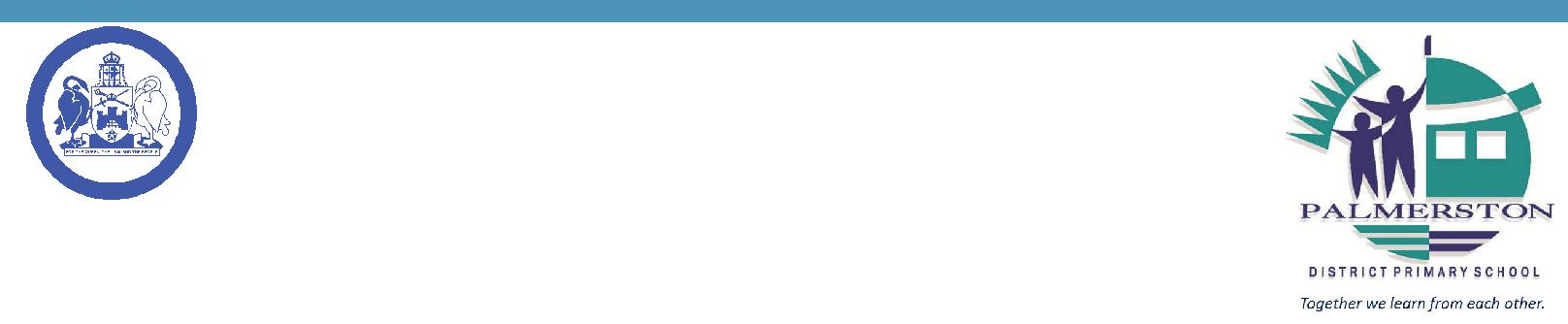 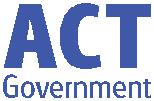 18 October 2018Week 1 , Term 4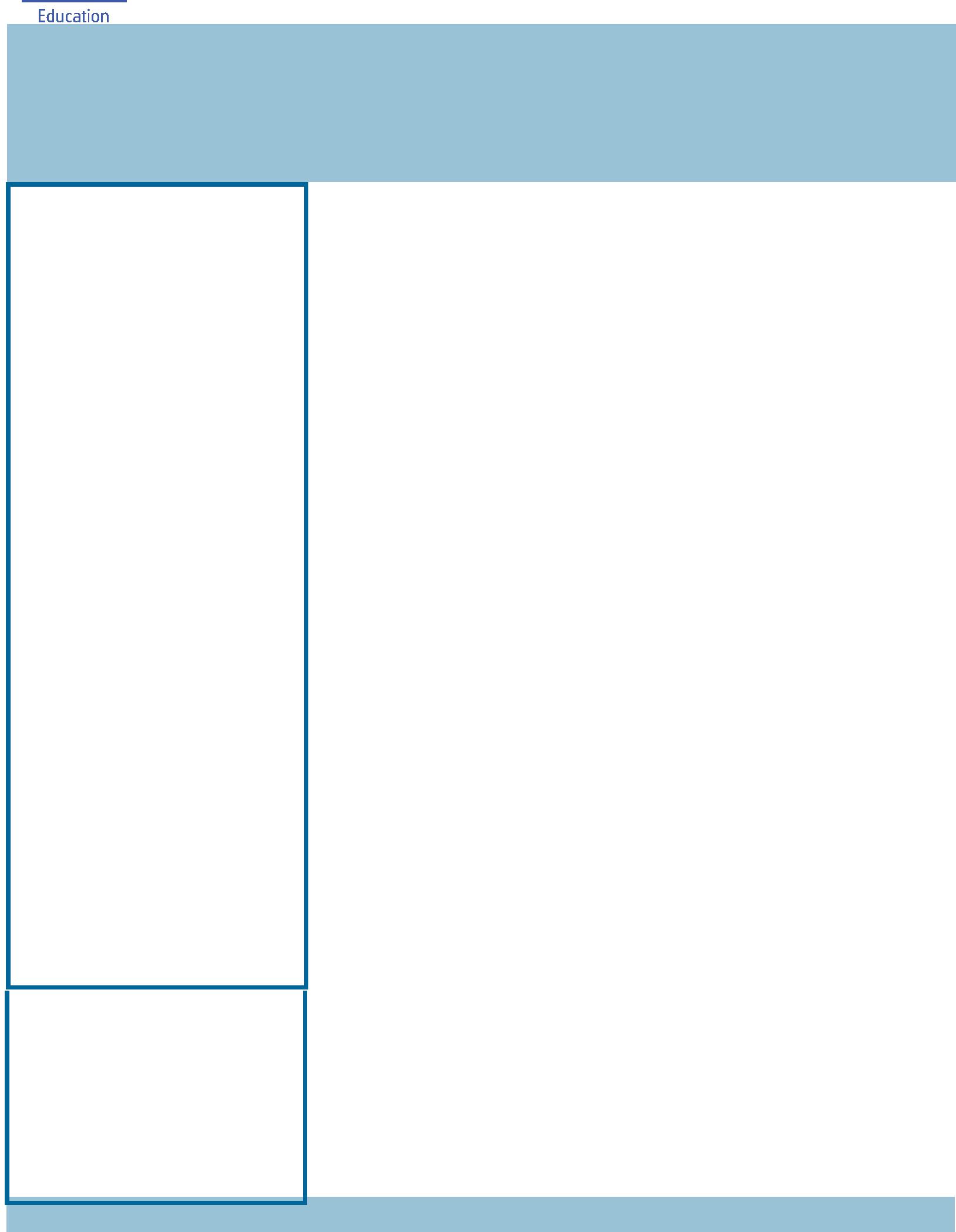 Board Chair: Lisa Fior Board Members: Parent Reps: Jesse Dang and George VillaflorTeacher Reps: Jessica Lago and Maxine GreenP&C President: Lisa FiorPrincipal: Melissa Travers Deputy Principal: Kate FlynnExecutive Teachers: Haeley Simms, Kylie Moller, Jacqui Warden, Matt Gowen, Felicity McNeice, Catherine Griffin (acting)ASSEMBLY:NOTES HOME:Tombola - youngest5c Challenge - youngestGrans Bag - KindySwim & Survive - K & Yr1Aqua Safe - Yr2Questacon - Yr3/4 & IECMr Tilley’s Leave - 5DTAerosol cans - Yr5/6Yr6 Band - BandstravP&C BOARD NEWS P&C: 7:00pm 29 OctAll P&C activities, meeting agendas and minutes are available from the school website at – Parent CornerSchool Board:	7:30am 29 NovPRINCIPAL’S MESSAGEWelcome back to term 4. I hope you all had a relaxing break. As I walk around the school and talk to the children, they are refreshed and ready for a great term of learning. The staff are excited about the term as we have many great events on, so keep reading the newsletter, the app, See Saw, the website and any notes that come home. We have many ways to communicate what is happening at school.Just a few of our events for this term are: swimming, graduation, excursions, Grandparents day in Kindy, transition visits, information evenings for preschool and Kindy, dancing, Jump Rope, Talent quest, fishing incursion, Bandstrav, and our TWILIGHT FAIR! And, of course we always have great learning at Palmerston, with wonderful lessons planned for all classes.Have a great first week and enjoy the warmer weather,Melissa TraversDEPUTY PRINCIPAL’S MESSAGELike Melissa, I would also like to welcome you back to term 4. I have been sitting with the teachers this week discussing the exciting teaching programs planned for this term. More information around these will come home in the year group overviews next week.As the weather warms, up I would like to remind you all about our commitment to being sun smart. Students are required to wear a hat each month of year except for June and July. Students are at school when UV radiation levels are at their highest (roughly 10am-3pm) so it is important that they are wearing the appropriate hats to protect them from the sun. Staff ask students to play in the shade when they do not have a hat at school, indoor clubs operate at lunchtime (outdoor clubs also run at this time) and the library is open for students to access as well. Enjoy the remainder of the week,Kate FlynnTogether, we learn from each otherWhat’s OnUPCOMING EVENTSPreschool (beginning) & IEC - Canberra Theatre excursion ‘The Gruffalo’Date: Tuesday 23 October 2018Location: Canberra TheatreYr3/5 Aldi Soccer competitionDate: Tuesday 23 October 2018Location: Harrison Oval5c Challenge for the Twilight FairDate: 22 October - 16 NovemberLocation: Palmerston District Primary SchoolKindergarten - Gran’s BagDate - Thursday, 9:30-11:00am 25 October 2018We invite Grandparents of our Kindy students to come along to the performance of Gran’s Bag. Location: Palmerston District Primary SchoolJump Rope for Heart LaunchDate: Monday 29 October 2018Location: Palmerston District Primary SchoolWhole School & Yr6 Graduation PhotoDate: Wednesday 7 November 2018Location: Palmerston District Primary School2019 Preschool Parent Information SessionDate: Wednesday, 5pm 7 November 2018Location: Palmerston Preschool2019 Kindergarten Parent Information SessionDate: Wednesday, 5:30pm 7 November 2018Location: Palmerston District Primary SchoolYr6 Gold Creek School TransitionDate: Friday 9 November 2018Location: Gold Creek School - senior site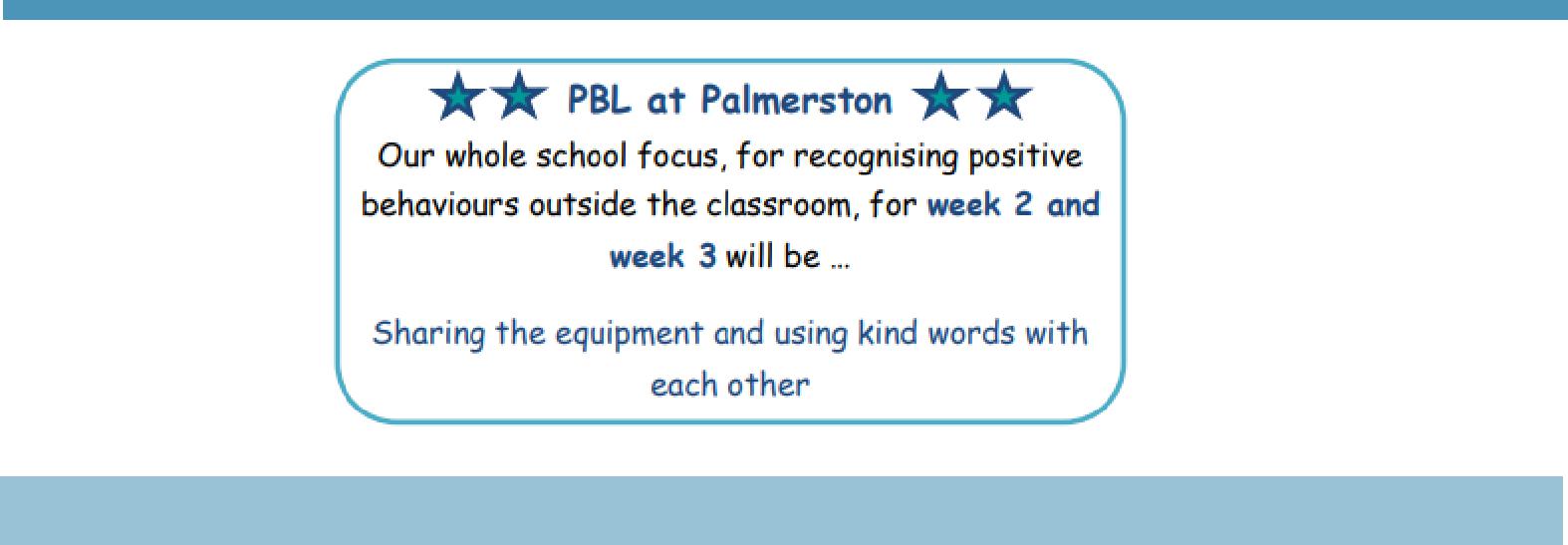 Together, we learn from each otherWhat’s On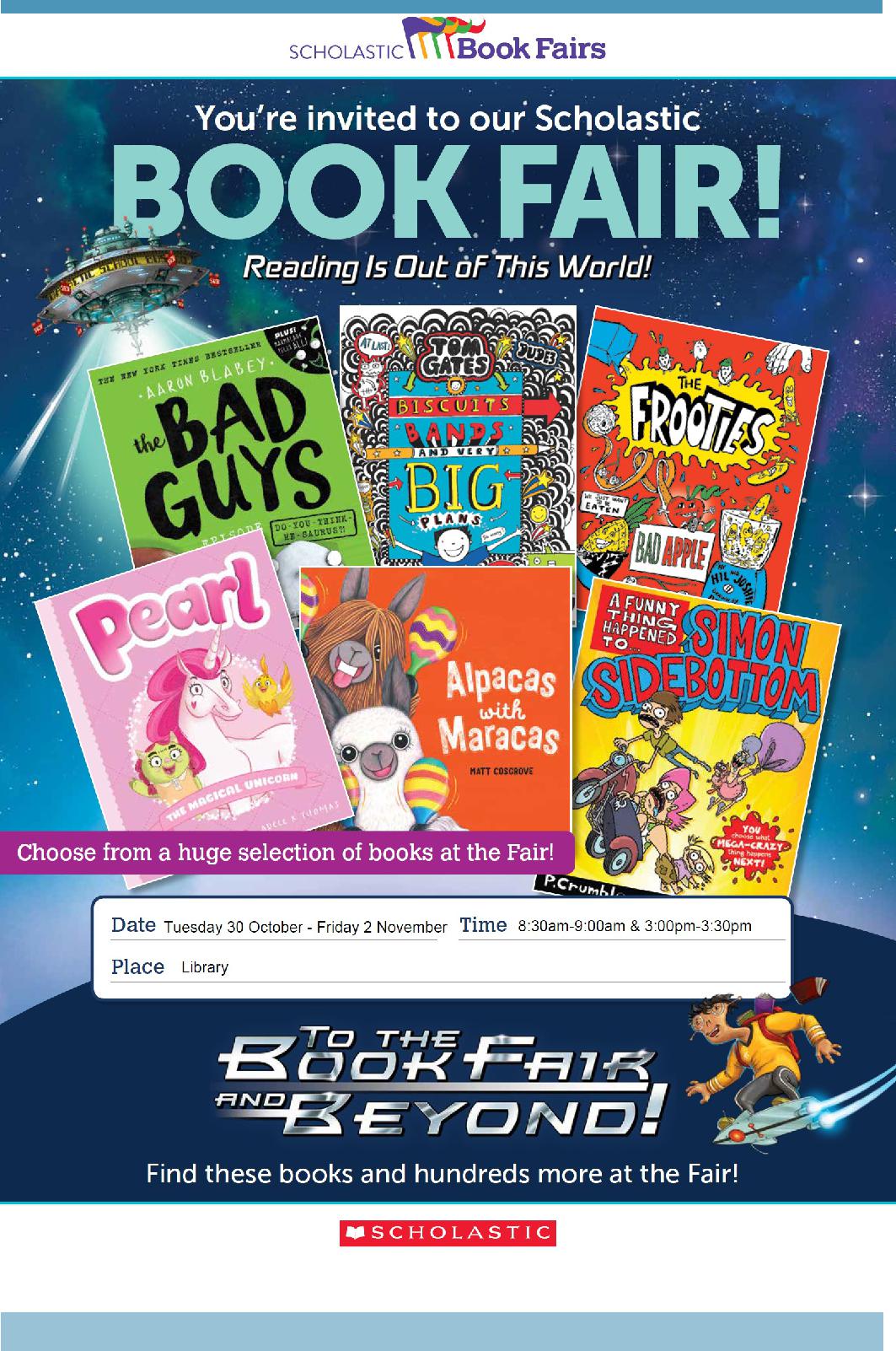 Together, we learn from each otherWhat’s OnSKOOLBAG APP UPGRADEAs some community members have brought to our attention, there has been a high number of alerts and reminders. As of this term, community members will are to subscribe to year level groups on the PDPS SkoolBag app. This enables our community to personalise their app settings to receive only reminders they wish to see. Settings can be changed while logged onto the app in the ‘groups’ section on the home page.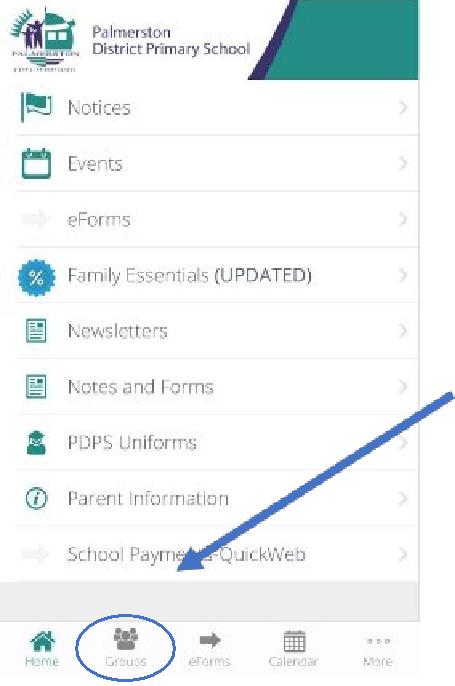 If you have any questions, please contact Catherine Griffin.PALMERSTON PRIDE AWARDS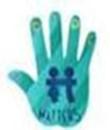 Congratulations to the following students who received a PRIDE Award at assembly at the end of term 3.PARTICIPATION – becoming involved, “having a go” and cooperating with othersTilo - 4VSRESPECT – having respect for self, others and their propertyAva - 3/4JL	Hope - 6AJINTEGRITY – being honest, fair, responsible and loyalDylan - 3/4JM	Blake - 3/4JMDETERMINATION - being persistent and resilientMylee - 3/4JL	Lucas - 3/4JMEMPATHY -Daniel - 4VS	Brody - 6AJ	John - 6AJ	Gus - 6AJ Brody - 6AJSurin - 6AJWRITING AWARDSNiina - 5DT	Poppy—5DT	Toby - 5DTTogether, we learn from each otherWhat’s On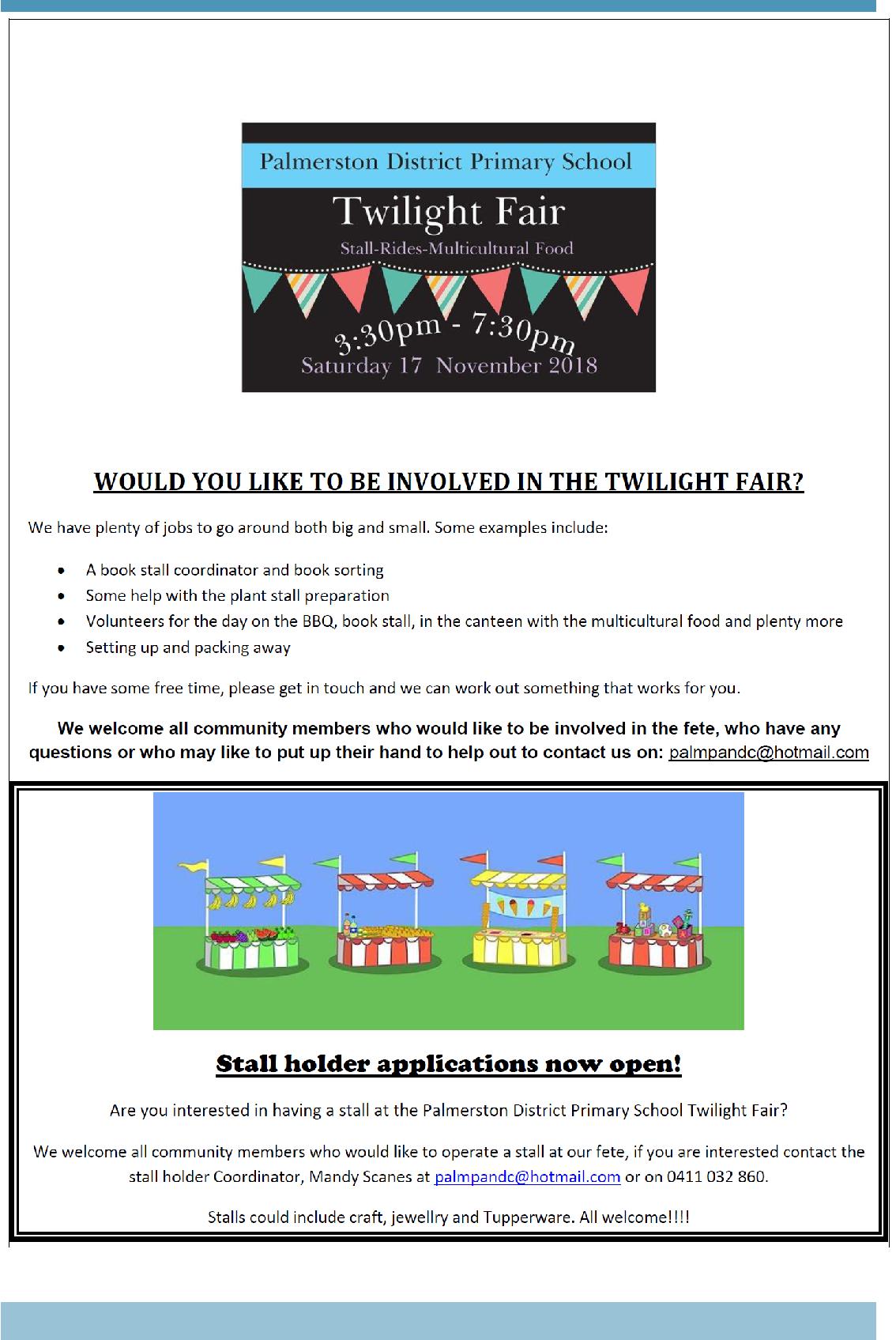 Together, we learn from each otherWhat’s On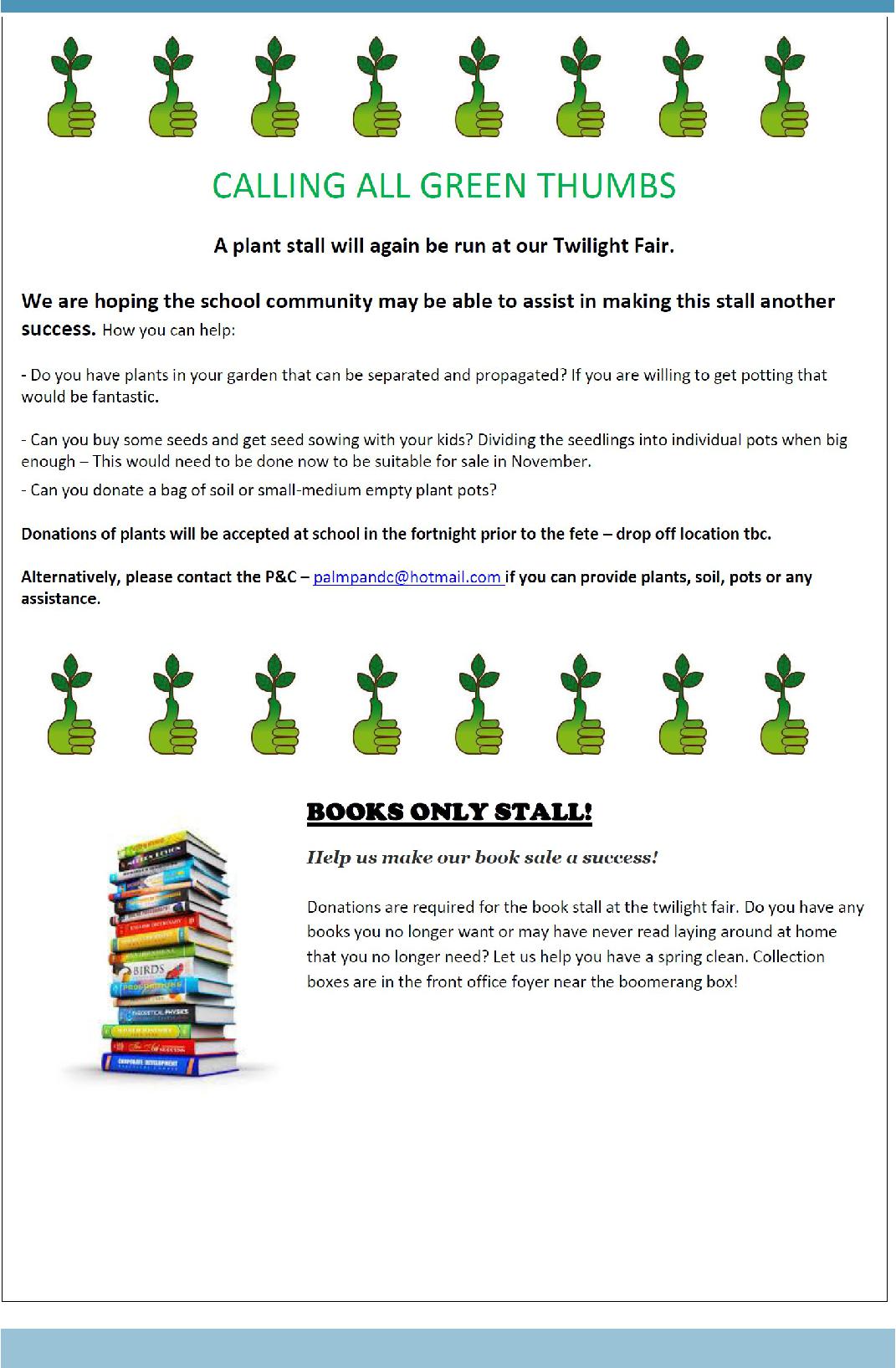 Together, we learn from each otherWhat’s On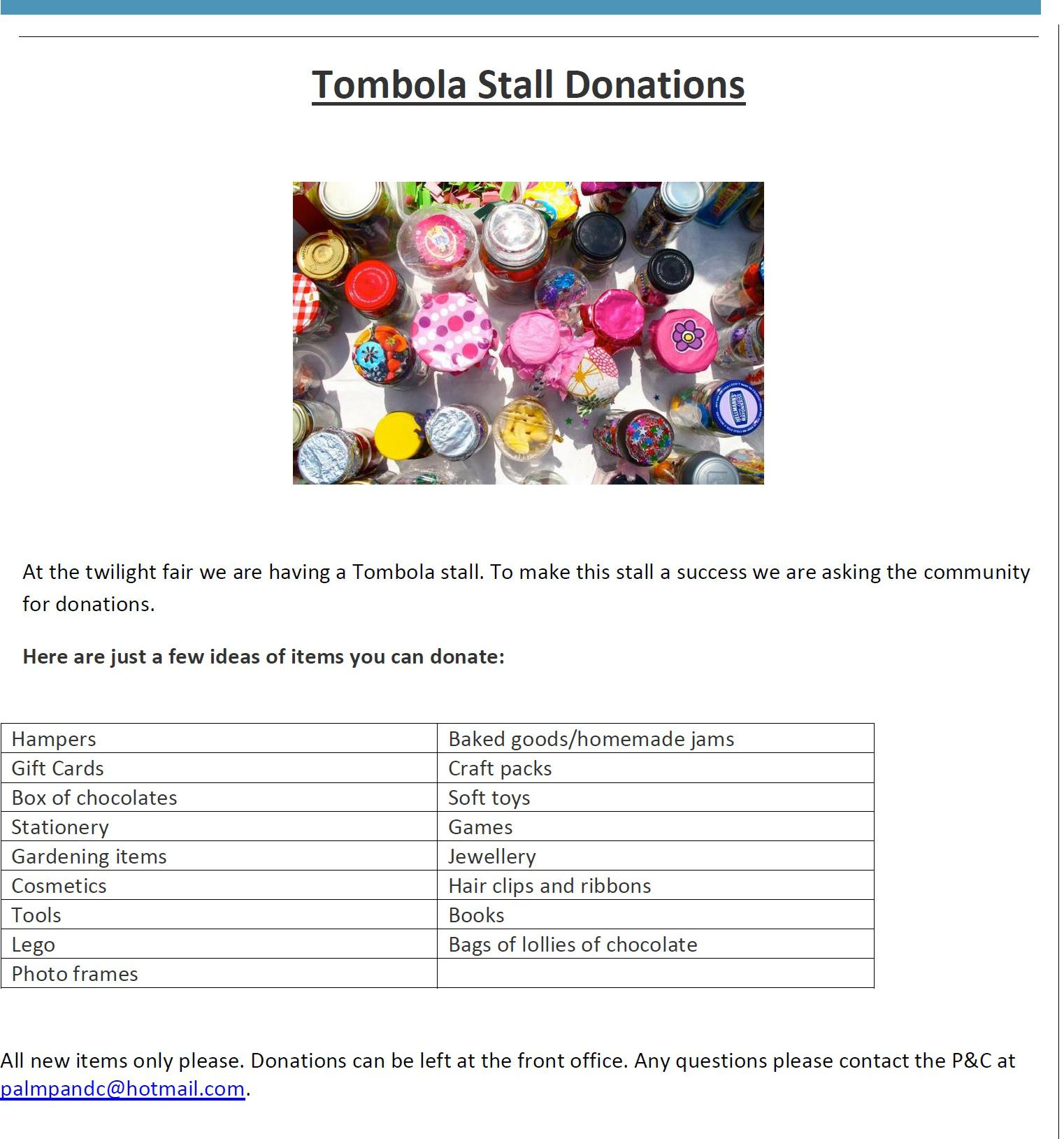 Together, we learn from each otherWhat’s On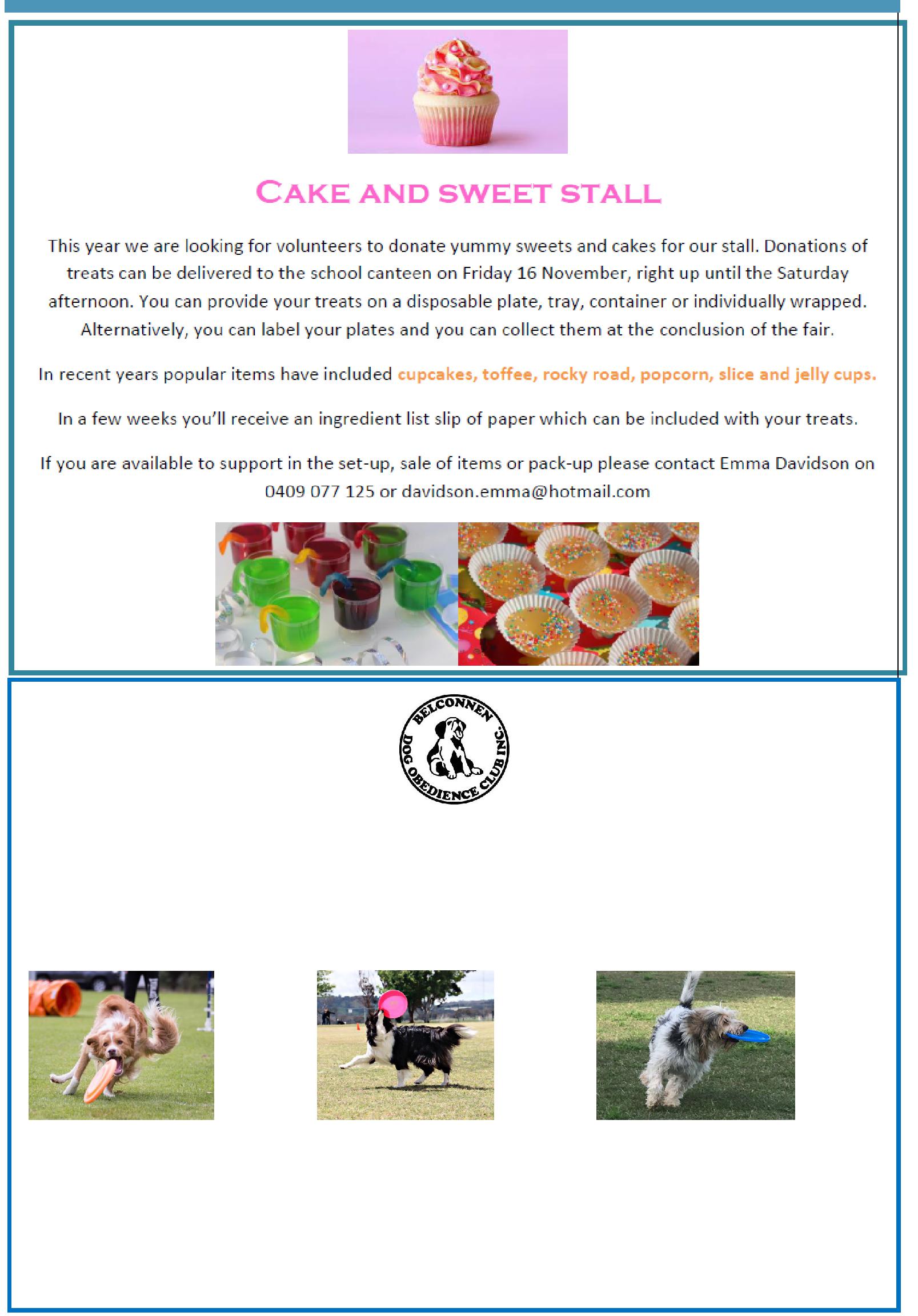 BDOC Disc Dogs DemonstrationBelconnen Dog Obedience Club will be showcasing a Disc Dog demonstration as part of the PDPS Twilight Fair. Disc Dogs is a series of disc (Frisbee) games played by a handler and their dog. Some activities include tunnels and/or jumps.Come along as see various dogs participating in these sports including Miss Griffin’s dog Fergus.Visit the Belconnen Disc Dogs Facebook page for more information: https://www.facebook.com/ BelconnenDiscDogs/For further information please contact the stall co-ordinator Catherine Griffin by email catherine.griffin@ed.act.edu.auTogether, we learn from each otherWhat’s On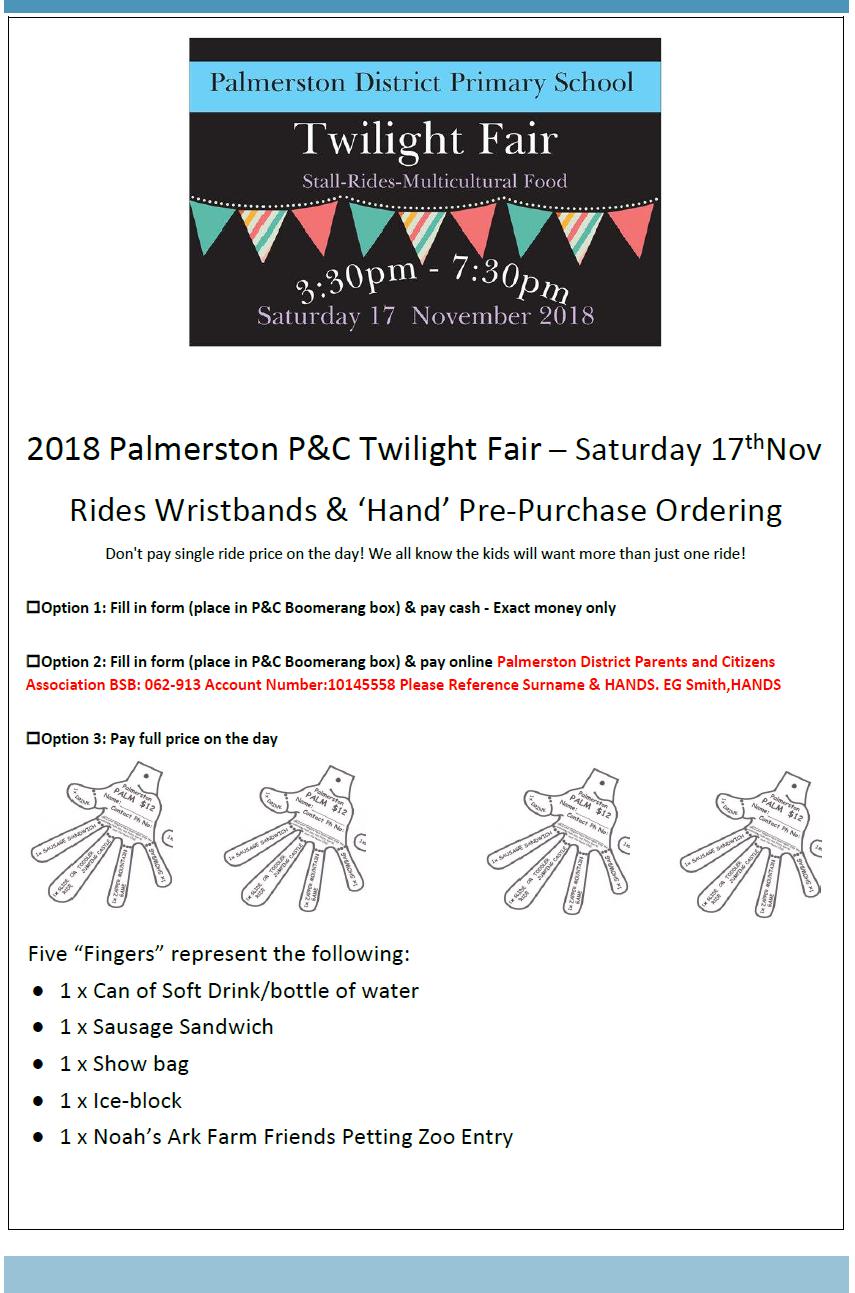 Together, we learn from each otherWhat’s On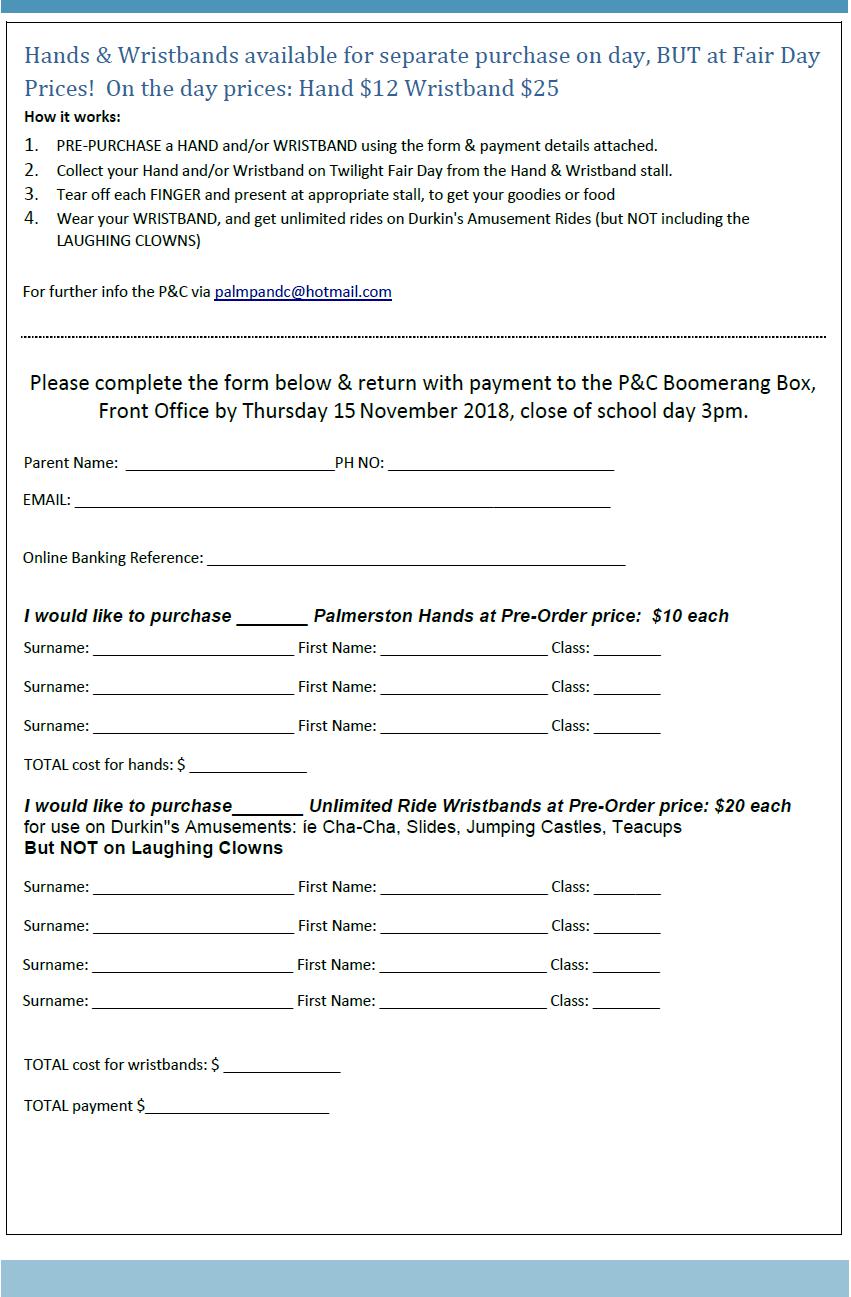 Together, we learn from each otherWhat’s OnSCHOOL INTENTIONS 2019School Leavers 2019We have now reached the time in the year when look at our school numbers and staffing arrangements for 2019. If your circumstances have changed and your child/ren will not be attending Palmerston District Primary School in 2019 can you please let the front office staff know as soon as possible.My child/ren will not be returning to Palmerston in 2019.Name	ClassLast day at Palmerston:My child/ren will be attending: Another government school in the ACT: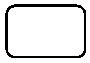  A non-government school in the ACT: Moving out of the ACTForwarding Address:Phone number:Parent’s name:Together, we learn from each otherWhat’s On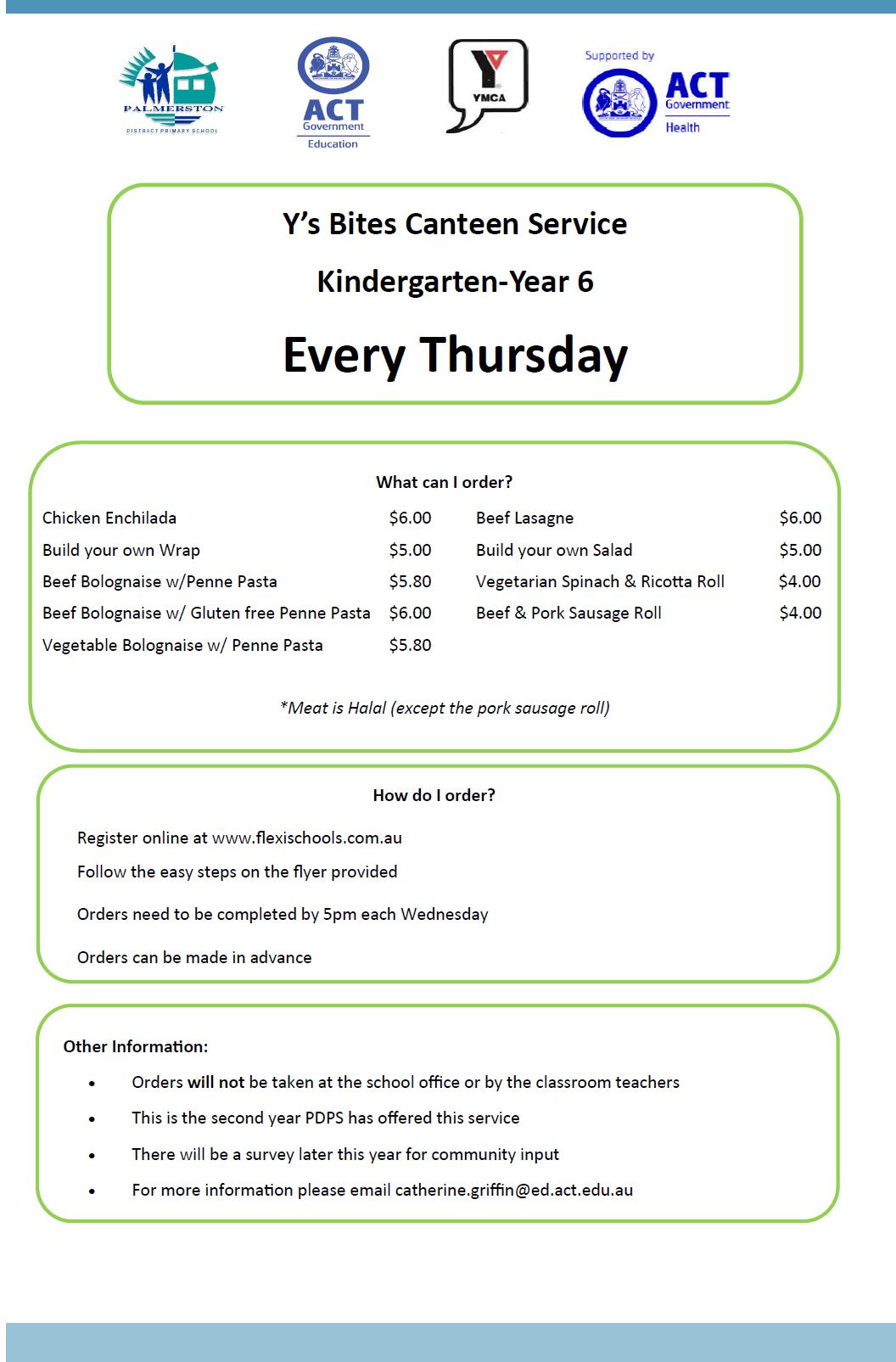 Together, we learn from each otherWhat’s On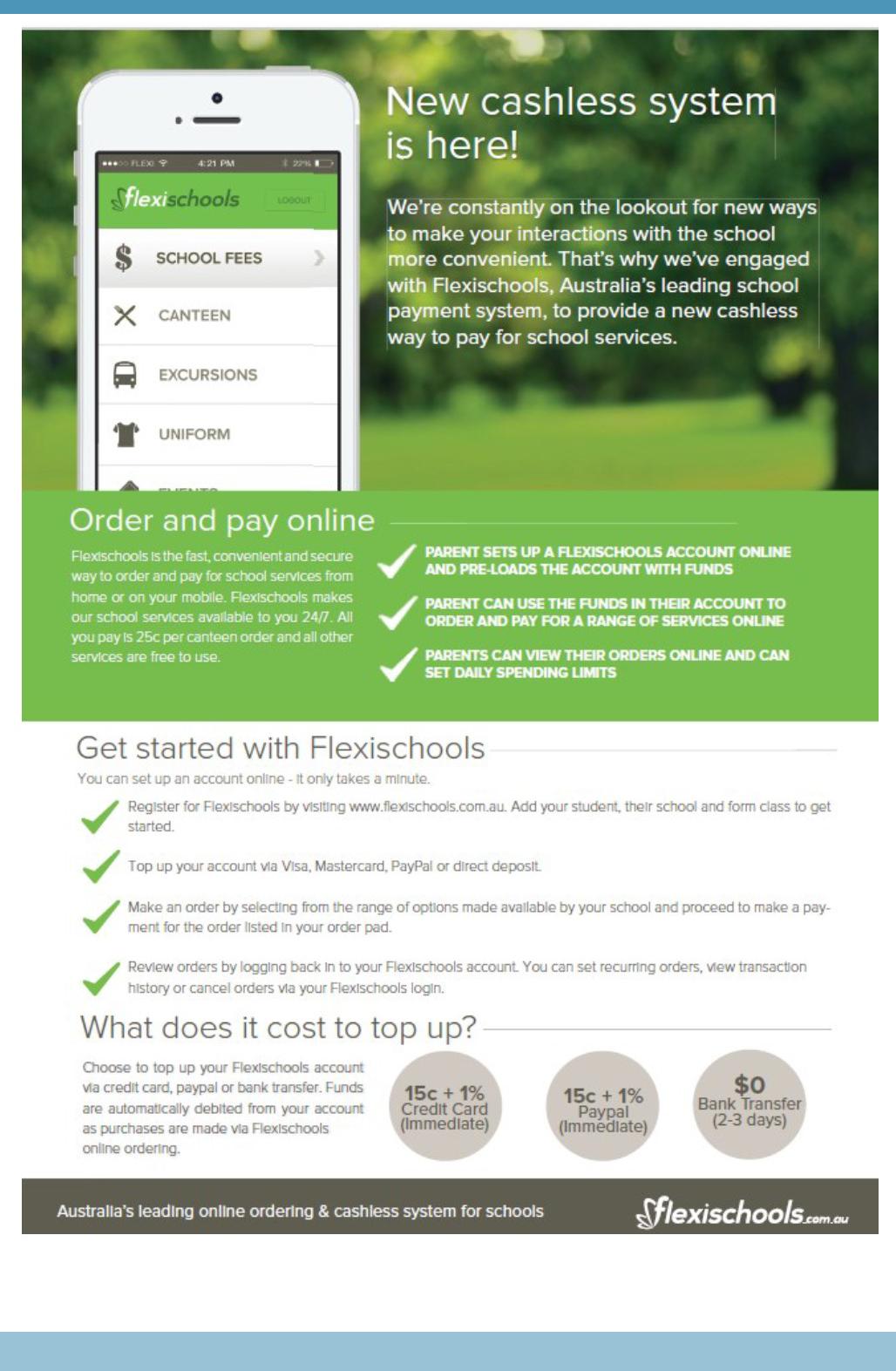 Together, we learn from each otherWhat’s OnHIRERS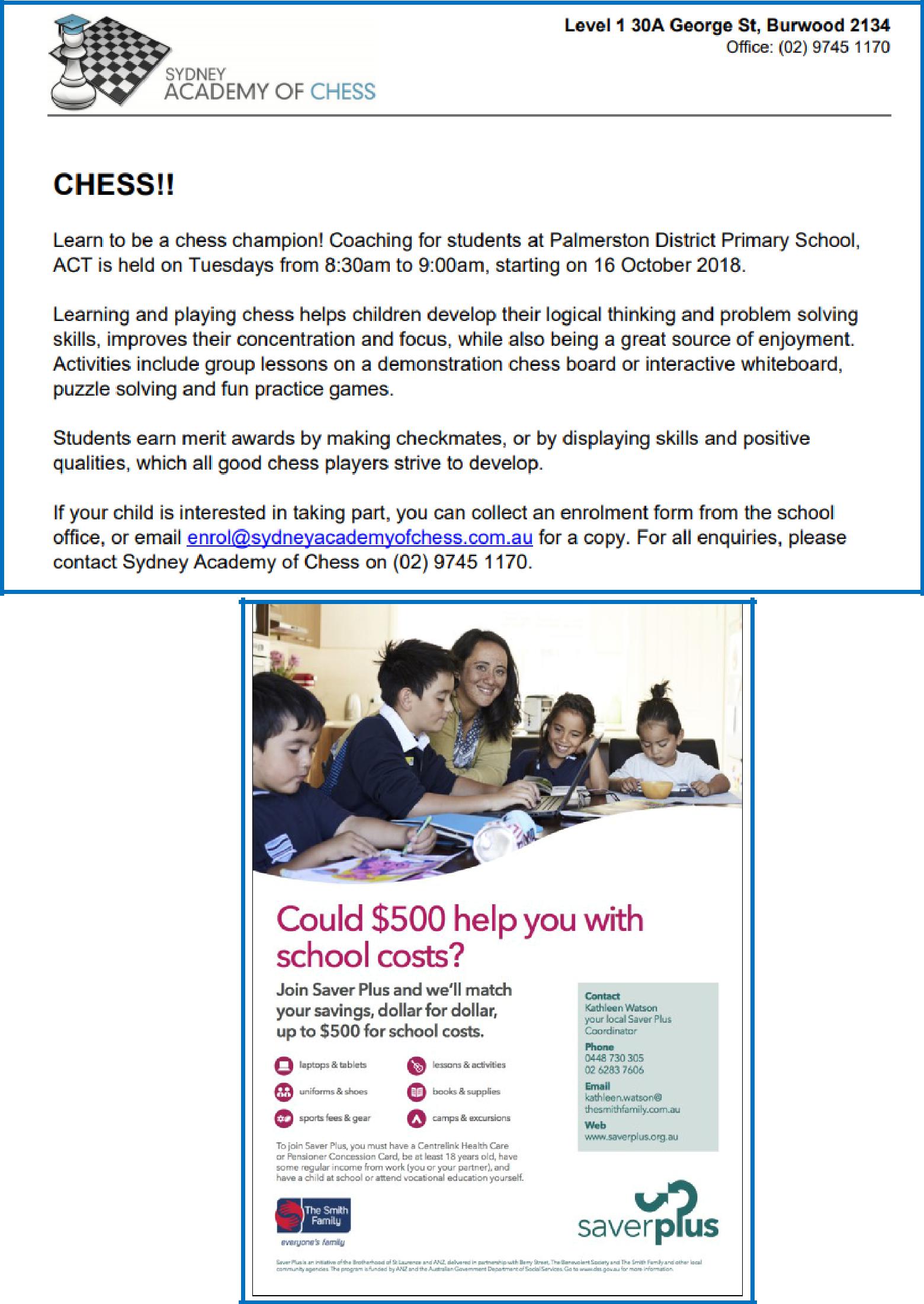 COMMUNITY NEWSTogether, we learn from each otherWhat’s On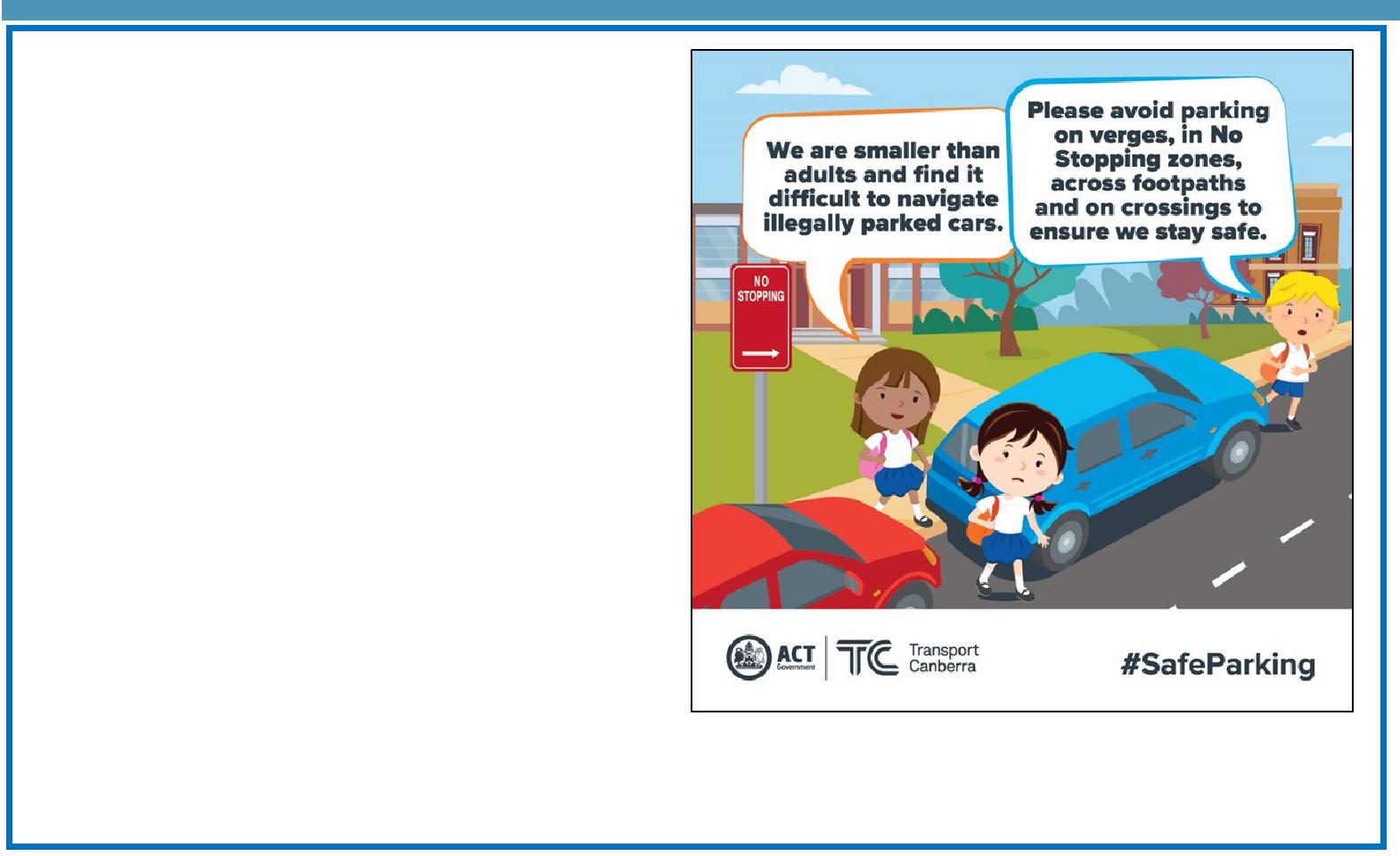 Safe parking behavioursUnsafe driving and parking behaviours increase the potential road safety risk for children around schools. Road safety is a shared responsibility, it is important the road rules are followed near our school to ensure the entire school community feels safe.Please remember children are more at risk than adults around schools because they are smaller and less visible to drivers. They are also less predictable and less experienced, which makes them more likely to make errors of judgement.Failing to follow simple road rules like parking on the verge, in no stopping zones, in busstops, near children’s crossings, on footpaths or across driveways increases the risk to children around schools. Please do the right thing to create a safe environment around our school.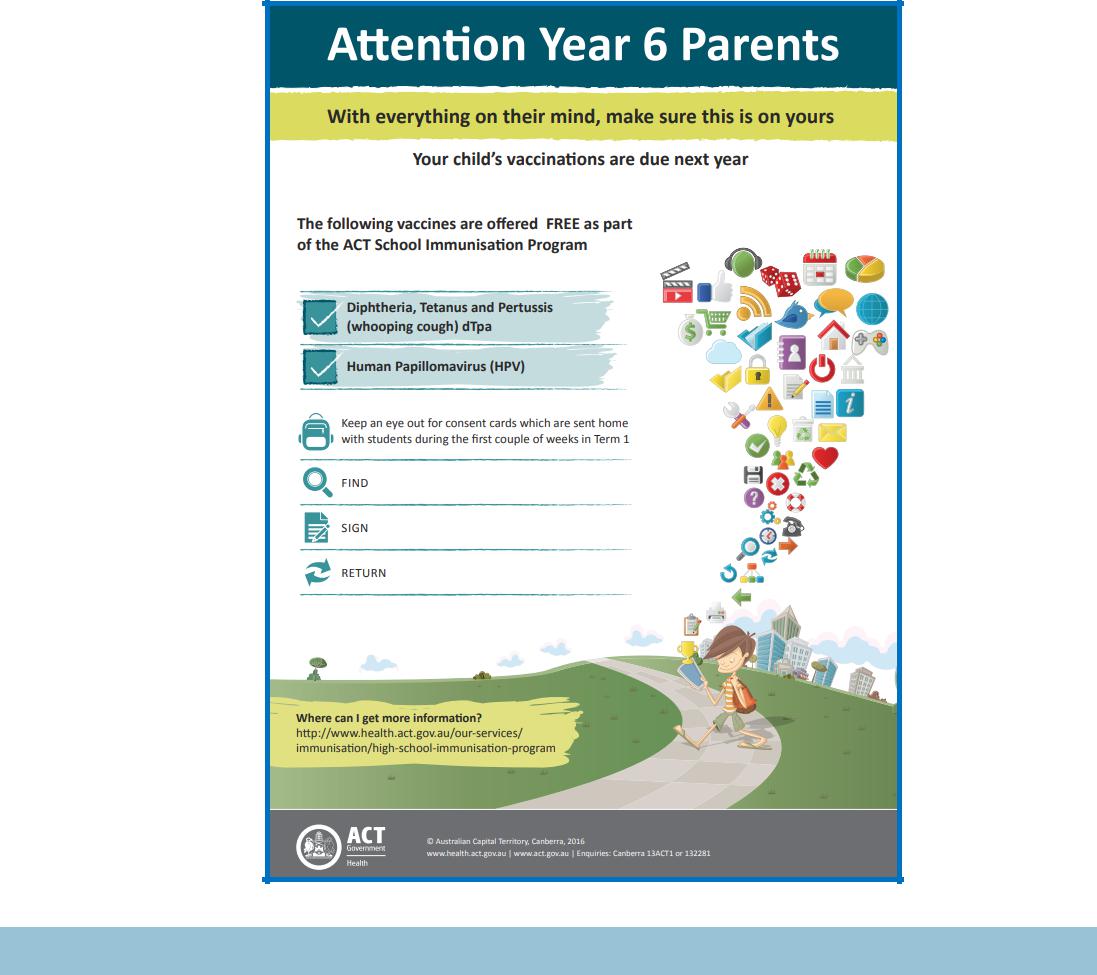 Together, we learn from each other19 Oct19 OctJunior - 2LM & 2EGJunior - 2LM & 2EG26OctWhole - KindyWhole - KindyDATES TO REMEMBER:DATES TO REMEMBER:DATES TO REMEMBER:DATES TO REMEMBER:23OctP/S & IEC TheatreP/S & IEC Theatreexcursionexcursion23OctYr3/4 Soccer CarnivalYr3/4 Soccer Carnival25OctK - Gran’s BagK - Gran’s Bag26 Oct26 OctCSIRO Science awardsCSIRO Science awards29OctJump Rope for HeartJump Rope for HeartLaunchLaunch30Oct - 2 Nov Book FairOct - 2 Nov Book FairOct - 2 Nov Book Fair7 Nov7 NovWhole school & Yr6 GradWhole school & Yr6 Gradphotosphotos7 Nov7 Nov5pm P/S 2019 parent5pm P/S 2019 parentinfo sessioninfo session7 Nov7 Nov5:30pm K 2019 parent5:30pm K 2019 parentinfo sessioninfo session